Declaration Form of No Ethics Committee Permission RequiredThe (responsible) author submitting the articleInternational Journal of Contemporary Tourism ResearchInternational Journal of Contemporary Tourism ResearchInternational Journal of Contemporary Tourism Research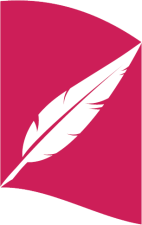 International Journal of Contemporary Tourism Researche-ISSN: 2587-1528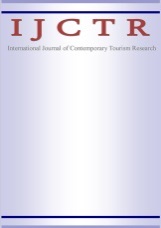 https://dergipark.org.tr/tr/pub/ijctrTitle of StudyDepartment of the StudyKeywords Related to the StudyI/We declare that my/our study, the information of which is given above is among the studies that do not require ethical committee approval due to …………………………………………………………………………………………I/We declare that my/our study, the information of which is given above is among the studies that do not require ethical committee approval due to …………………………………………………………………………………………Article author(s)Article author(s)RankingInstitution/UniversityName SurnameSignature12345Institution/UniversityPost Adresse-mailPhone number; GSMDocument number